The Voice Inc.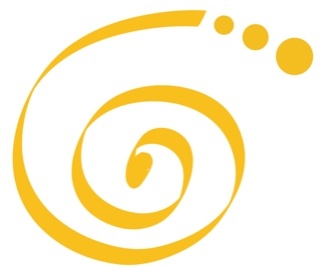 Cuthberthson House, Downtown, Port MoresbyP.O. Box 224 University, WaiganiNational Capital DistrictPapua New Guinea             P 326 7109         E     info@thevoicepng.org Clean Generation Merchandise Order Form[Account information on next page]Make all checks payable to The Voice Inc.Payments should be deposited into;Kina BankAccount Name: The Voice IncAccount Number: 13744468BSP BankAccount Name: The Voice Inc.Account Number: 7017789574ORDER NO: ORDER NO: Date:Date:BILL TO:BILL TO:BILL TO:BILL TO:Quantity (Leave blank or delete if not purchasing)Merchandise itemSize (t-shirts)Amount (PGK)Clean Gen WristbandClean Gen Water bottleDREAM WorkbookFlashcard (8GB)Clean Gen SunglassesClean Gen Tote bagLion’s Roar T-shirtS    M    L    XLClean Generation T-shirtS    M    L    XLCatching Fire T-shirtS    M    L    XLSastenabel Development Clean Gen MagazineSpreading Fire, Light it Up Clean Gen MagazineBuilding Resilient Communities Clean Gen MagazineTOTALTOTALTOTALOther CommentsOrder is valid for 14 days.Include order number on check.Email completed order forms to: info@thevoiceinc.org